Туристско - экскурсионное дочернее унитарное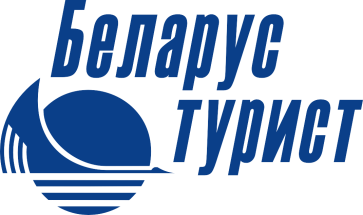 предприятие «Горизонт-Тур»г. Барановичи ул. Советская,82тел./факс (+375 163)60-47-83   Vel.(+375 29)154 -12 -54, www.gorizonttour.by      e-mail: gorizont-tour@mail.ru«Полесская робинзонада»Барановичи – Туров – Лясковичи–БарановичиПутешествие по гостеприимной полесской земле познакомит Вас с историей и культурой этого самобытного края. Вы побываете в одном из старейших центров славянской культуры – древнем городе Турове, а также сможете почувствовать себя настоящим робинзоном и окунуться в мир девственной природы, посетив уникальный заповедник – национальный парк «Припятский». Здесь, на огромных площадях «белорусской Амазонии», в первозданном виде сохранились обширные болота, широкие поймы, дубравы и широколиственные леса, населенные реликтовыми видами флоры и фауны. Все это великолепие Вы сможете увидеть собственными глазами, отправившись на прогулку по болотному краю!Программа тура:Отправление из города Барановичи. Знакомство с экскурсоводом, путевая информация. Прибытие в Туров – уникальный уголок Беларуси, окруженный легендами и преданиями далекой старины и бережно хранящий тайны нашей истории. Обзорная экскурсия по городу, во время которой Вы посетите Замковую гору – колыбель средневекового Турова, столицы одного из первых белорусских княжеств, увидите памятник Кириллу Туровскому – легендарному просветителю и «златоусту», первому известному на белорусских землях «столпнику», а также осмотрите Всехсвятскую церковь – место пребывания двух каменных крестов, приплывших против течения по Припяти из Киева, старинное Борисоглебское кладбище и другие памятники древнего города. Затем последует переезд в Лясковичи, где Вы посетите Музей природы Припятского национального парка, узнаете об истории и биологическом разнообразии Полесского края, традиционных обрядах, ремеслах и бытовом укладе жизни полешуков конца XIX столетия. Затем Вас ждет катание на теплоходе (1 час) по «белорусской Амазонке» - Припяти, во время которого Вы сможете полюбоваться красотой первозданной белорусской природы. Возвращение в Барановичи.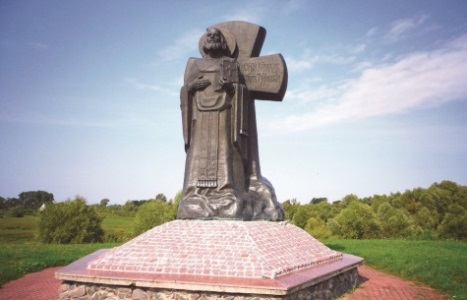 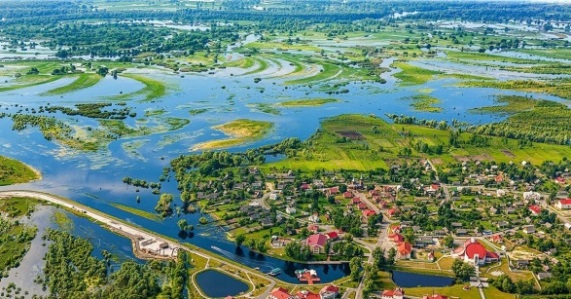 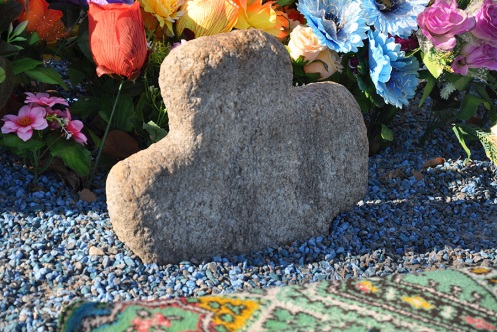 Стоимость тура:при группе 40-45 -  310,00 рублей на группуВ стоимость тура включено:- информационно-консультативная услуга по подбору и бронированию тура;- услуги гида-сопровождающего.Дополнительно оплачивается:- входные билеты и экскурсионное обслуживание в Музее природы;- входные билеты в сафари-парк;- катание на теплоходе по Припяти (1 час);- услуги питания (по запросу);-транспортное обслуживание.